GULBENES NOVADA DOMES LĒMUMSGulbenēPar Gulbenes novada domes 2023.gada 27.aprīļa saistošo noteikumu Nr.__“Par Gulbenes novada pašvaldības stipendijas piešķiršanas kārtību” izdošanuGulbenes novada pašvaldības (turpmāk – Pašvaldība) iestādēs ir un tuvākajos gados būs izteikts augsti kvalificētu speciālistu trūkums dažādu nozaru specialitātēs. Kā viens no mehānismiem, kas varētu radīt interesi un motivēt topošos jaunos speciālistus savu turpmāko profesionālo darbību vismaz noteiktā laika periodā saistīt ar darbu Pašvaldības iestādēs, ir studējošajiem nodrošināt iespēju konkursa kārtībā pretendēt uz Pašvaldības stipendijas piešķiršanu. Līdz šim kārtību, kādā Pašvaldība piešķīra stipendiju studentam, noteica Pašvaldības iekšējais normatīvais akts “Stipendijas piešķiršanas noteikumi studējošiem”, kas izdots saskaņā ar Valsts pārvaldes iekārtas likuma un likuma “Par pašvaldībām”, kas 2023.gada 1.janvārī zaudēja spēku, tiesību normām, kā rezultātā arī iekšējais normatīvais akts “Stipendijas piešķiršanas noteikumi studējošiem” zaudējis spēku. 	Ņemot vērā minēto, kā arī, lai sekmēt kvalificētu speciālistu piesaisti Gulbenes novadam,  tādējādi nodrošinot Pašvaldību un tās iestādes ar augsti kvalificētiem speciālistiem, ir izstrādāts jaunu saistošo noteikumu projekts, ar mērķi noteikt kārtību, kādā Pašvaldība kārtējā gada budžetā paredzēto līdzekļu ietvaros piešķir stipendiju studentam, kas studē kādā no Pašvaldības atbalstāmajām studiju nozarēm.	Pašvaldību likuma 46.panta trešā daļa nosaka, ka saistošo noteikumu projektu un tam pievienoto paskaidrojuma rakstu pašvaldības nolikumā noteiktajā kārtībā publicē pašvaldības oficiālajā tīmekļvietnē sabiedrības viedokļa noskaidrošanai, paredzot termiņu, kas nav mazāks par divām nedēļām. Saņemtos viedokļus par saistošo noteikumu projektu pašvaldība apkopo un atspoguļo šo noteikumu projekta paskaidrojuma rakstā. Ņemot vērā minēto, saistošo noteikumu projekts tika publicēts Gulbenes novada pašvaldības mājaslapā https://www.gulbene.lv/lv, nosakot termiņu sabiedrības viedokļa sniegšanai no 2023.gada 4.aprīļa līdz 2023.gada 17.aprīlim. Minētajā termiņā ierosinājumi vai priekšlikumi no privātpersonām vai institūcijām nav saņemti.Pašvaldību likuma 5.panta pirmā daļa nosaka, ka pašvaldība savas administratīvās teritorijas iedzīvotāju interesēs var brīvprātīgi īstenot iniciatīvas ikvienā jautājumā, ja tās nav citu institūciju kompetencē un šādu darbību neierobežo citi likumi. Savukārt Pašvaldību likuma 44.panta otrā daļa nosaka, ka dome var izdot saistošos noteikumus, lai nodrošinātu pašvaldības autonomo funkciju un brīvprātīgo iniciatīvu izpildi, ievērojot likumos vai Ministru kabineta noteikumos paredzēto funkciju izpildes kārtību.Ņemot vērā minēto un pamatojoties uz Pašvaldību likuma 5.panta pirmo daļu, 44.panta otro daļu un Izglītības, kultūras un sporta komitejas ieteikumu, atklāti balsojot: PAR – ___,PRET - ___ ATTURAS – ___, Gulbenes novada dome NOLEMJ:IZDOT Gulbenes novada domes 2023.gada 27.aprīļa saistošos noteikumus Nr. ___ “Par Gulbenes novada pašvaldības stipendijas piešķiršanas kārtību”. UZDOT Gulbenes novada pašvaldības administrācijas Kancelejas nodaļai nosūtīt lēmuma 1.punktā minētos saistošos noteikumus un paskaidrojuma rakstu publicēšanai oficiālajā izdevumā “Latvijas Vēstnesis”.UZDOT Gulbenes novada pašvaldības administrācijas Mārketinga un komunikācijas vadītājai Lanai Upītei lēmuma 1.punktā minētos saistošos noteikumus pēc to stāšanās spēkā publicēt Gulbenes novada pašvaldības informatīvajā izdevumā “Gulbenes Novada Ziņas” un Gulbenes novada pašvaldības tīmekļa vietnē www.gulbene.lv.Atzīt par spēku zaudējušu Gulbenes novada pašvaldības iekšējo normatīvo aktu Nr. GND/2020/367  “Stipendijas piešķiršanas noteikumi studējošiem”. Gulbenes novada domes priekšsēdētājs						A. CaunītisSagatavoja: Lauma Silauniece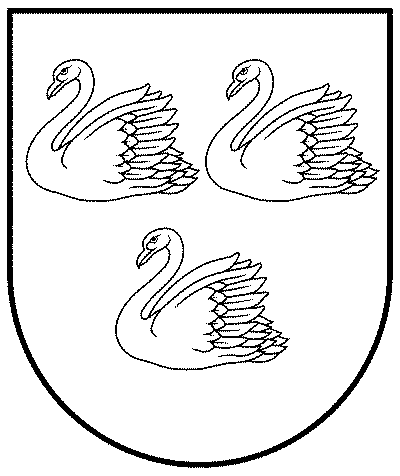 GULBENES NOVADA PAŠVALDĪBAReģ.Nr.90009116327Ābeļu iela 2, Gulbene, Gulbenes nov., LV-4401Tālrunis 64497710, mob.26595362, e-pasts; dome@gulbene.lv, www.gulbene.lv2023.gada 27.aprīlī                              Nr. GND/2023/(protokols Nr.;.p)